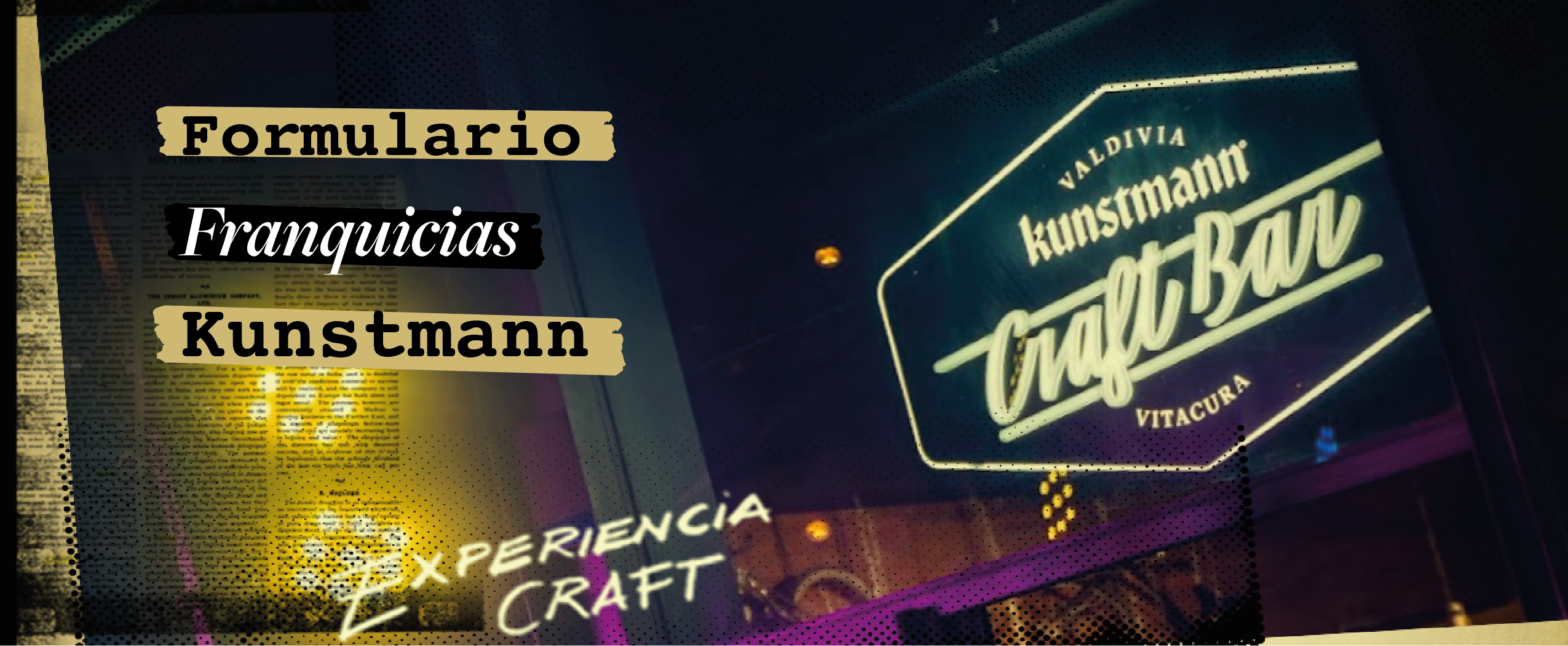 Te invitamos a completar el siguiente formulario:Nombre: Dirección:Ciudad:Teléfono: Mail:Edad:Actividad actual:Breve resumen de la experiencia en la vida laboral o como emprendedor:Comentar experiencia en liderar personas:Estudios:Monto disponible para invertir:Disponibilidad para dedicarse tiempo completo a la Franquicia:Hobbies:Referencias: Envía el formulario completo a Michael Keutmann al correo: mkeutmann@cerveceriakunstmann.cl. También puedes enviarlo a través de la sección de “contacto”, en nuestra web www.cerveza-kunstmann.cl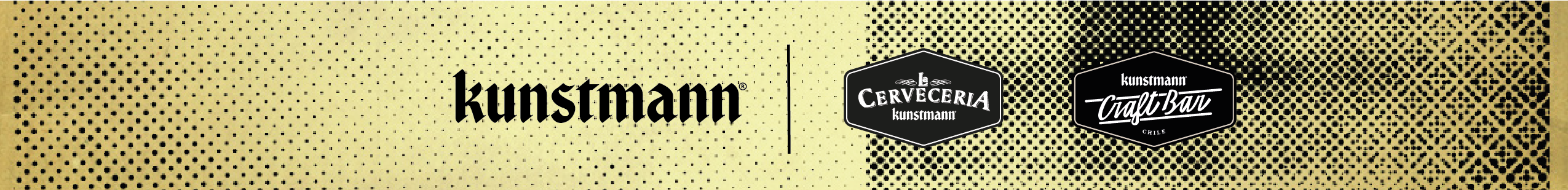 